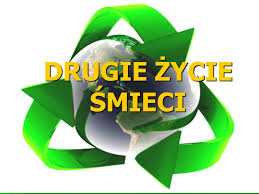 REGULAMIN KONKURSUII edycja konkursu „ Życie po życiu”pt. #drugieżycieodpadówdla uczniów szkół gimnazjalnych i 7 klas szkoły podstawowej1. Organizatorzy Konkursu:II Liceum Ogólnokształcące im. Janusza Korczaka ul. Józefa Piłsudskiego 6 Wieluńtel. 43 843 04 752. Partnerzy:	Powiatowa Stacja Sanitarno- Epidemiologiczna w Wieluniu, Starostwo Powiatowe w Wieluniu3. Cele konkursu:Zwrócenie uwagi młodzieży na problematykę gospodarowania odpadami w wymiarze lokalnymZaangażowanie młodzieży w proces poznania jakości i ilości produkowanych w gospodarstwach domowych odpadów oraz proces selekcji odpadówInicjowanie przez młodzież działań mających na celu poszukiwanie i rozpowszechnianie nowatorskich metod ponownego wykorzystania lub zagospodarowania odpadów w celach praktycznych Promocja zachowań proekologicznych w zakresie gospodarowania odpadami Budowanie prawidłowych postaw społecznych i konsumenckich4. Adresaci konkursu:Konkurs przeznaczony jest dla uczniów szkół gimnazjalnych i uczniów 7 klas szkoły podstawowej. Prace muszą zostać przygotowane indywidualnie.5. Warunki uczestnictwa:Uczestnik konkursu ma prawo zgłosić tylko jedną pracę, wykonaną samodzielnie i indywidualnie, nie dopuszcza się prac zbiorowychKażda praca musi być opisana. Powinna zawierać następujący opis:Imię i nazwisko, klasa, adres szkołyImię i nazwisko opiekuna szkolnego, który przygotował ucznia do udziału w konkursieDo każdej pracy powinien być dołączony Załącznik (załączony do regulaminu) – zgoda przedstawiciela ustawowego dziecka na udział w konkursie. Prace konkursowe bez załącznika nie będą ocenianePrace konkursowe należy składać w terminie do 20 kwietnia 2018 r. w sekretariacie II Liceum Ogólnokształcącego im. Janusz Korczaka w Wieluniu, ul. Józefa Piłsudskiego 66. Zasady przeprowadzenia konkursuZadaniem uczestnika konkursu jest stworzenie pracy obrazującej pomysł na powtórne zagospodarowanie i wykorzystanie odpadów w celach użytkowych – praca plastyczna, przestrzenna, inna z wykorzystaniem odpadów (spożywczych). Prace muszą nadawać się do ozdoby lub użytku i pokazywać drugie życie odpadów. Praca konkursowa powinna przewidzieć wszechstronne wykorzystanie pracy w promocji zdrowia.Organizator zastrzega sobie prawo do opublikowania zwycięskich prac. Laureaci i nagrody:Komisja konkursowa powołana przez Organizatora oceni prace konkursowe pod względem zgodności z celami i hasłem konkursu, zgodności z Regulaminem, estetyki i pomysłowości wykonania pracy,Komisja Konkursowa przewiduje nagrody i wyróżnienia dla laureatów oraz dyplomy za udział w konkursieWyniki zostaną przez organizatorów umieszczone na stronie facebooka szkoły oraz stronie internetowej         II Liceum Ogólnokształcącego im. Janusza Korczaka w Wieluniu Postanowienia końcoweOrganizatorzy zastrzegają sobie prawo do własnej interpretacji niniejszego regulaminu, prace niezgodne z regulaminem nie będą oceniane. Każdy uczestnik biorący udział w konkursie wyraża zgodę na eksponowanie prac na wystawach pokonkursowych oraz nieodpłatne publikowanie prac, imienia i nazwiska, nazwy szkoły i klasy, do której uczęszcza uczestnik konkursu. Autorzy prac zrzekają się praw autorskich na rzecz Organizatorów konkursu, prace konkursowe przechodzą na własność OrganizatorówPodsumowanie konkursu i wyeksponowanie najlepiej ocenionych prac planowane jest na 26.04.2018 r. podczas Konferencji Ekologicznej dotyczącej zdrowia, która odbędzie się w II Liceum Ogólnokształcącym im. Janusza Korczaka w Wieluniu.Ewentualne pytania można kierować na adres e-mail: sekretariat@korczak.wielun.pl lub tel.725 091 511 Karolina CiećkaZGODA PRZEDSTAWICIELA USTAWOWEGO DZIECKA NA UDZIAŁ 
W KONKURSIE, KTÓRE NIE UKOŃCZYŁO 18 ROKU ŻYCIA								.................................................................									      (miejscowość, data)Ja niżej podpisany/a, jako przedstawiciel ustawowy.................................................................................  (imię i nazwisko uczestnika konkursu) niniejszym wyrażam zgodę na udział dziecka w konkursie: II edycji konkursu „Życie po życiu” pt. #drugieżycieodpadów na zasadach określonych w regulaminie konkursu.Oświadczam także, że zgłoszona do niniejszego konkursu praca / prace* jest / są* wynikiem własnej twórczości..................................................................................................................................................                                                                           (imię i nazwisko uczestnika konkursu)i nie narusza/ją/ praw autorskich oraz jakichkolwiek innych praw osób trzecich oraz nie została/y zgłoszona/e do innych konkursów o podobnej tematyce.Wyrażam także zgodę na umieszczenie danych osobowych:....................................................................................................................................................................                                                                            (imię i nazwisko uczestnika konkursu)w bazie danych organizatora konkursu  II Liceum Ogólnokształcącego im. Janusza Korczaka  w Wieluniu                                                                 ...............................................................................................       (nazwa szkoły)i przetwarzanie ich, zgodnie z ustawą z dnia 29 sierpnia 1997 r. o ochronie danych osobowych (Dz. U. z 2002 r. Nr 101, poz. 926, z późn. zm.) w celu przeprowadzenia konkursu oraz dalszego wykorzystania prac.....................................................................                      (podpis przedstawiciela ustawowego)* właściwe podkreślić